Opdrachten  Les 5Excel De vorige werkmap moet je een opmaak geven.Experimenteer met:Kleur in cellenTekst centreren, naar links en naar rechtsKolommen breder maken/smaller maken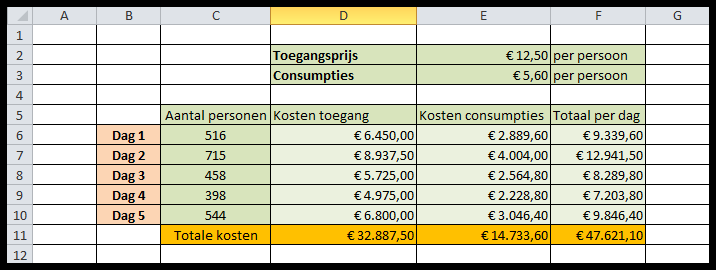 